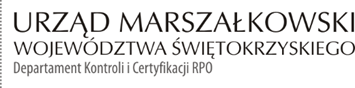 KC-I.432.113.1.2022                                                                             Kielce, dn. 31.03.2020 r.Gmina MichałówMichałów 11528-411 Michałów	INFORMACJA POKONTROLNA NR KC-I.432.113.1.2022/DKS-6z kontroli w trakcie realizacji projektu nr RPSW.06.05.00-26-0034/17 pn. „Rewitalizacja społeczno-gospodarcza Michałowa – etap II”, realizowanego w ramach Działania 6.5 – „Rewitalizacja obszarów miejskich i wiejskich”, 6 Osi priorytetowej – „Rozwój miast” Regionalnego Programu Operacyjnego Województwa Świętokrzyskiego na lata 2014 - 2020, polegającej na weryfikacji dokumentów w zakresie prawidłowości przeprowadzenia właściwych procedur dotyczących udzielania zamówień publicznych, przeprowadzonej na dokumentach w siedzibie Instytucji Zarządzającej Regionalnym Programem Operacyjnym Województwa Świętokrzyskiego na lata 2014 – 2020 w dniach 31.01 – 04.02.2022 r. oraz na dokumentach zamieszczonych przez Beneficjenta w systemie SL 2014 w dniach: 21-22, 25, 28, 30 marca 2022 r. I. INFORMACJE OGÓLNE:1. Nazwa i adres badanego BeneficjentaGmina Michałów28-411 Michałów 1152. Partnerzy Projektu:Województwo Świętokrzyskie - Świętokrzyski Zarząd Dróg Wojewódzkich, ul. Jagiellońska 72, 25-602 Kielce.Agnieszka Koźmińska Sklep Spożywczy Patrycja, Michałów 112, 28-411 Michałów.Samorządowy Zakład Opieki Zdrowotnej w Michałowie, Michałów 286, 28-411 Michałów.Powiat Pińczowski - Starostwo Powiatowe w Pińczowie, ul. Zacisze 528-400 Pińczów.3. Status prawny BeneficjentaWspólnota samorządowa – gmina.II. PODSTAWA PRAWNA KONTROLI:Niniejszą kontrolę przeprowadzono na podstawie art. 23 ust. 1 w związku z art. 22 ust. 4 ustawy z dnia 11 lipca 2014 r. o zasadach realizacji programów w zakresie polityki spójności finansowanych w perspektywie finansowej 2014-2020 (Dz.U. z 2020 r., poz. 818. j.t.).III. OBSZAR I CEL KONTROLI:Cel kontroli stanowi weryfikacja dokumentów w zakresie prawidłowości przeprowadzenia przez Beneficjenta właściwych procedur dotyczących udzielania zamówień publicznych w ramach realizacji projektu nr RPSW.06.05.00-26-0034/17 pn. „Rewitalizacja społeczno-gospodarcza Michałowa – etap II”.Weryfikacja obejmuje dokumenty dotyczące udzielania zamówień publicznych związanych z wydatkami przedstawionymi przez Beneficjenta we wniosku o płatność nr RPSW.06.05.00-26-0034/17-007.Kontrola przeprowadzona została przez Zespół Kontrolny złożony z pracowników Departamentu Kontroli i Certyfikacji RPO Urzędu Marszałkowskiego Województwa Świętokrzyskiego z siedzibą w Kielcach, w składzie:- Dariusz Kosela – Inspektor (kierownik Zespołu Kontrolnego),- Luiza Jurczenko – Inspektor (członek Zespołu Kontrolnego).IV. USTALENIA SZCZEGÓŁOWE:W wyniku dokonanej w dniach 31.01 – 04.02.2022 r. oraz 21-22, 25, 28, 30.03.2022 r. weryfikacji dokumentów dotyczących zamówień udzielonych w ramach projektu nr RPSW.06.05.00-26-0034/17, przesłanych do Instytucji Zarządzającej Regionalnym Programem Operacyjnym Województwa Świętokrzyskiego na lata 2014 – 2020 przez Beneficjenta za pośrednictwem Centralnego systemu teleinformatycznego SL2014, Zespół Kontrolny ustalił co następuje:Beneficjent w trybie art. 39 ustawy Pzp przeprowadził postępowanie o udzielenie zamówienia publicznego, którego celem był wybór wykonawcy robót budowlanych związanych z budową punktu zlewnego i toalety publicznej w systemie zaprojektuj i wybuduj. Przedmiotowe postępowanie zostało wszczęte w dniu 17.04.2019 r. przez opublikowanie ogłoszenia nr 538958-N-2019 w Biuletynie Zamówień Publicznych. Następstwem przeprowadzenia w/w postępowania było zawarcie w dniu 06.06.2019 r. umowy pomiędzy Beneficjentem a Wykonawcą – Przedsiębiorstwem Handlowo – Usługowym Deco – Therm Adrian Dekiel z siedzibą w Dębnie, Gm. Nowa Słupia. Wartość umowy – 420 000,00 zł brutto.Aneksem nr 1 z dnia 21.05.2020 r. strony umowy wprowadziły do niej zmianę polegającą na wydłużeniu okresu jej realizacji, do dnia 30.12.2020 r. z uwagi na okoliczności dotyczące pandemii Covid – 19. Zdaniem kontrolujących postanowienia aneksu nr 1 są zgodne z treścią art. 15r ust. 1, ust. 3-4 ustawy z dnia 02.03.2020r. o szczególnych rozwiązaniach związanych z zapobieganiem, przeciwdziałaniem i zwalczaniem COVID-19, innych chorób zakaźnych oraz wywołanych nimi sytuacji kryzysowych oraz niektórych innych ustaw, ( Dz. U. z 2020 r., poz. 474 z późn. zm. ).Przedmiot umowy został zrealizowany w terminie ustalonym przez strony w aneksie nr 1.W wyniku weryfikacji w/w: postępowania, umowy oraz aneksu - kontrolujący nie stwierdzili nieprawidłowości ani błędów formalnych. Lista sprawdzająca stanowi dowód nr 1 do niniejszej informacji pokontrolnej.Beneficjent w trybie art. 39 ustawy Pzp. przeprowadził postępowanie o udzielenie zamówienia publicznego, którego celem był wybór wykonawcy robót budowlanych związanych z zagospodarowaniem placu przy muszli i przy brzegu rzeki Mierzawy. Przedmiotowe postępowanie zostało wszczęte w dniu 21.04.2020 r. przez opublikowanie ogłoszenia nr 532967-N-2020 w Biuletynie Zamówień Publicznych. Następstwem przeprowadzenia w/w postępowania było zawarcie w dniu 03.06.2020 r. umowy pomiędzy Beneficjentem a Wykonawcą – Elektrotech Ewelina Mucha z siedzibą w Sancygniowie, Gm. Daleszyce. Wartość umowy – 243 000,00 zł brutto.Aneksem nr 1 z dnia 31.07.2020 r. strony umowy wprowadziły do niej zmianę polegającą na wydłużeniu okresu jej realizacji, do dnia 30.09.2020 r. z uwagi na okoliczności dotyczące pandemii Covid – 19. Zdaniem kontrolujących postanowienia aneksu nr 1 są zgodne z treścią art. 15r ust. 1, ust. 3-4 ustawy z dnia 02.03.2020r. o szczególnych rozwiązaniach związanych z zapobieganiem, przeciwdziałaniem i zwalczaniem COVID-19, innych chorób zakaźnych oraz wywołanych nimi sytuacji kryzysowych oraz niektórych innych ustaw, ( Dz. U. z 2020 r., poz. 474 z późn. zm. ).Przedmiot umowy został zrealizowany w terminie ustalonym przez strony w aneksie nr 1.W wyniku weryfikacji w/w: postępowania, umowy oraz aneksu - kontrolujący nie stwierdzili nieprawidłowości ani błędów formalnych.Lista sprawdzająca stanowi dowód nr 2 do niniejszej informacji pokontrolnej.Beneficjent, zgodnie z zasadą konkurencyjności - przeprowadził postępowanie o udzielenie zamówienia, które zostało wszczęte w dniu 23.10.2020 r. poprzez opublikowanie ogłoszenia o zamówieniu nr 2020-8622-13313 na stronie bazakonkurencyjnosci.funduszeeuropejskie.gov.pl. Przeprowadzone postępowanie dotyczyło wyboru wykonawcy na dostawę urządzeń monitoringu wizyjnego ich montaż, konfigurację oraz uruchomienie. Następstwem rozstrzygnięcia przedmiotowego postępowania było zawarcie w dniu 06.11.2020 r umowy między Beneficjentem a Wykonawcą – Megabajt Sklep i Serwis Sprzętu Komputerowego, Wojciechowski Franciszek z siedzibą w Pińczowie. Wartość umowy – 55 684,00 zł. ( brutto ). Przedmiot umowy został zrealizowany zgodnie z terminem wskazanym w zapytaniu ofertowym oraz umowie. W powyższym postępowaniu kontrolujący nie stwierdzili nieprawidłowości ani błędów formalnych.Lista sprawdzająca stanowi dowód nr 3 do niniejszej informacji pokontrolnej.V. REKOMENDACJE I ZALECENIA POKONTROLNE:Zespół pokontrolny odstąpił od sporządzenia rekomendacji lub zaleceń pokontrolnych.       Niniejsza informacja pokontrolna zawiera 4 strony oraz 3 dowody, które są dostępne 
do wglądu w siedzibie Departamentu Kontroli i Certyfikacji RPO, ul. Wincentego Witosa 86, 25 – 561 Kielce. Dokument sporządzono w dwóch jednobrzmiących egzemplarzach, z których jeden zostaje przekazany Beneficjentowi. Drugi egzemplarz oznaczony terminem „do zwrotu” należy odesłać na podany powyżej adres w terminie 14 dni od dnia otrzymania Informacji pokontrolnej.       Jednocześnie informuje się, iż w ciągu 14 dni od dnia otrzymania Informacji pokontrolnej Beneficjent może zgłaszać do Instytucji Zarządzającej pisemne zastrzeżenia, co do ustaleń                   w niej zawartych. Zastrzeżenia przekazane po upływie wyznaczonego terminu nie będą uwzględnione.       Kierownik Jednostki Kontrolowanej może odmówić podpisania Informacji pokontrolnej informując na piśmie Instytucję Zarządzającą o przyczynach takiej decyzji.Kontrolujący:      IMIĘ I NAZWISKO: Dariusz Kosela               …………………………..IMIĘ I NAZWISKO: Luiza Jurczenko             …………………………..								 Kontrolowany/a:                                                                                  .…………………………………